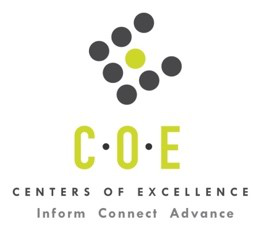 Labor Market Analysis for Program RecommendationHospitality Management OccupationsSanta Rosa Junior CollegePrepared by the San Francisco Bay Center of Excellence for Labor Market ResearchMay 2022RecommendationBased on all available data, there appears to be an “undersupply” of Hospitality Management workers compared to the demand for this cluster of occupations in the Bay region and in the North Bay sub-region (Marin, Napa, Solano, Sonoma counties). There is a projected annual gap of about 1,069 students in the Bay region and 221 students in the North Bay Sub-Region.IntroductionThis report provides student outcomes data on employment and earnings for TOP 1307.00 Hospitality programs in the state and region. It is recommended that these data be reviewed to better understand how outcomes for students taking courses on this TOP code compare to potentially similar programs at colleges in the state and region, as well as to outcomes across all CTE programs at Santa Rosa Junior College and in the region.This report profiles Hospitality Management Occupations in the 12 county Bay region and in the North Bay sub-region for a proposed new Hospitality Management: Meeting and Event Planning program at Santa Rosa Junior College.Food Service Managers (11-9051): Plan, direct, or coordinate activities of an organization or department that serves food and beverages. Excludes “Chefs and Head Cooks” (35-1011).
  Entry-Level Educational Requirement: High school diploma or equivalent
  Training Requirement: None
  Percentage of Community College Award Holders or Some Postsecondary Coursework: 36%Lodging Managers (11-9081): Plan, direct, or coordinate activities of an organization or department that provides lodging and other accommodations. Excludes “Food Service Managers” (11-9051) in lodging establishments.
  Entry-Level Educational Requirement: High school diploma or equivalent
  Training Requirement: None
  Percentage of Community College Award Holders or Some Postsecondary Coursework: 33%Occupational DemandTable 1. Employment Outlook for Hospitality Management Occupations in Bay RegionBay Region includes: Alameda, Contra Costa, Marin, Monterey, Napa, San Benito, San Francisco, San Mateo, Santa Clara, Santa Cruz, Solano and Sonoma CountiesTable 2. Employment Outlook for Hospitality Management Occupations in North Bay Sub-regionNorth Bay Sub-Region includes: Marin, Napa, Solano, Sonoma CountiesJob Postings in Bay Region and North Bay Sub-RegionTable 3. Number of Job Postings by Occupation for latest 12 months (Apr 2021 - Mar 2022)Table 4a. Top Job Titles for Hospitality Management Occupations for latest 12 months (Apr 2021 - Mar 2022)   Bay RegionTable 4b. Top Job Titles for Hospitality Management Occupations for latest 12 months (Apr 2021 - Mar 2022) North Bay Sub-RegionIndustry ConcentrationTable 5. Industries hiring Hospitality Management Workers in Bay RegionTable 6. Top Employers Posting Hospitality Management Occupations in Bay Region and North Bay Sub-Region (Apr 2021 - Mar 2022)Educational SupplyThere are five (5) community colleges in the Bay Region issuing 35 awards on average annually (last 3 years ending 2018-19) on TOP 1307.00 Hospitality. In the North Bay Sub-Region, there is one (1) community college that issued seven (7) awards on average annually (last 3 years) on this TOP code.There are a five (5) other CTE educational institutions in the Bay Region issuing 283 awards on average annually (last 3 years ending 2016-17) on TOP 1307.00 Hospitality. There are no other CTE educational institution in the North Bay Sub-Region issuing awards on average annually (last 3 years) on this TOP code.There are two (2) four-year institutions in the Bay Region issuing 58 Bachelor’s degrees on average annually (last 3 years ending 2016-17) on TOP 1307.00 Hospitality. There are no four-year institutions in the North Bay Sub-Region issuing Bachelor’s degrees on this TOP code.Table 7a. Community College Awards on TOP 1307.00 Hospitality in Bay Region Note: The annual average for awards is 2016-17 to 2018-19.Table 7b. Other CTE Institutions Awards on TOP 1307.00 Hospitality in Bay RegionNote: The annual average for awards is 2016-17 to 2018-19.Table 7c. Bachelor’s Degree Awards on TOP 1307.00 Hospitality in Bay RegionNote: The annual average for awards is 2016-17 to 2018-19.Gap AnalysisBased on the data included in this report, there is a labor market gap in the Bay region with 1,445 annual openings for the Hospitality Management occupational cluster and 376 annual (3-year average) awards for an annual undersupply of 1,069 students. In the North Bay Sub-Region, there is also a gap with 228 annual openings and 7 annual (3-year average) awards for an annual undersupply of 221 students.Student OutcomesTable 8. Four Employment Outcomes Metrics for Students Who Took Courses on TOP 1307.00 HospitalitySkills, Certifications and EducationTable 9. Top Skills for Hospitality Management Occupations in Bay Region (Apr 2021 - Mar 2022)Table 10. Certifications for Hospitality Management Occupations in Bay Region (Apr 2021 - Mar 2022)Note: 71% of records have been excluded because they do not include a certification. As a result, the chart above may not be representative of the full sample.Table 11. Education Requirements for Hospitality Management Occupations in Bay Region Note: 49% of records have been excluded because they do not include a degree level. As a result, the chart above may not be representative of the full sample.MethodologyOccupations for this report were identified by use of skills listed in O*Net descriptions and job descriptions in Burning Glass. Labor demand data is sourced from Economic Modeling Specialists International (EMSI) occupation data and Burning Glass job postings data. Educational supply and student outcomes data is retrieved from multiple sources, including CTE Launchboard and CCCCO Data Mart.SourcesO*Net Online
Labor Insight/Jobs (Burning Glass)
Economic Modeling Specialists International (EMSI)
CTE LaunchBoard www.calpassplus.org/Launchboard/
Statewide CTE Outcomes Survey
Employment Development Department Unemployment Insurance Dataset
Living Insight Center for Community Economic Development
Chancellor’s Office MIS systemContactsFor more information, please contact:• Leila Jamoosian, Research Analyst, for Bay Area Community College Consortium (BACCC) and Centers of Excellence (CoE), leila@baccc.net• John Carrese, Director, San Francisco Bay Center of Excellence for Labor Market Research, jcarrese@ccsf.edu or (415) 267-6544Occupation2020 Jobs2025 Jobs5-yr Change5-yr % Change5-yr Total OpeningsAnnual Openings25% Hourly EarningMedian Hourly WageFood Service Managers11,91911,445-474-4.0%6,5531,311$20$28Lodging Managers1,1221,13080.7%672134$25$36Total13,04112,575-466-4%7,2251,445Source: EMSI 2021.4Source: EMSI 2021.4Source: EMSI 2021.4Source: EMSI 2021.4Source: EMSI 2021.4Source: EMSI 2021.4Source: EMSI 2021.4Source: EMSI 2021.4Source: EMSI 2021.4Occupation2020 Jobs2025 Jobs5-yr Change5-yr % Change5-yr Total OpeningsAnnual Openings25% Hourly EarningMedian Hourly WageFood Service Managers1,8221,815-7-0.4%1,037207$19$28Lodging Managers176170-6-3.6%10321$18$34Total1,9991,985-466-1%1,141228Source: EMSI 2021.4Source: EMSI 2021.4Source: EMSI 2021.4Source: EMSI 2021.4Source: EMSI 2021.4Source: EMSI 2021.4Source: EMSI 2021.4Source: EMSI 2021.4Source: EMSI 2021.4OccupationBay RegionNorth BayFood Service Managers12,0842,228Lodging Managers1,743417Source: Burning GlassSource: Burning GlassSource: Burning GlassTitleBayTitleBayGeneral Manager1,366Store Manager115Assistant Manager1,169Assistant Restaurant Manager109Restaurant Manager674In-Warehouse Food Sample Team Manager105Assistant General Manager578Cafe Manager99Manager261Food & Beverage Manager99Restaurant General Manager244Food And Beverage Manager98Shift Manager235Catering Manager90Food Sample Shift Manager151In-Warehouse Food Sample/Demo Team Manager84Kitchen Manager140Bar Manager83Source: Burning GlassSource: Burning GlassSource: Burning GlassSource: Burning GlassTitleNorth BayTitleNorth BayGeneral Manager269Department Manager26Assistant Manager263Food & Beverage Manager25Restaurant Manager128Guest Services Manager24Assistant General Manager96Food Sample Shift Manager23Shift Manager48Assistant Restaurant Manager22Manager42Front Of House Manager20Restaurant General Manager37Wine Club Manager20Team Manager33In-Warehouse Food Sample Team Manager19Food And Beverage Manager29Store Manager19Source: Burning GlassSource: Burning GlassSource: Burning GlassSource: Burning GlassIndustry - 6 Digit NAICS (No. American Industry Classification) CodesJobs in Industry (2020)Jobs in Industry (2025)% Change (2020-25)% Occupation Group in Industry (2020)Limited-Service Restaurants2,679-221%3%Full-Service Restaurants2,558-60220%2%Food Service Contractors1,3951211%10%Caterers1,2662110%17%Snack and Nonalcoholic Beverage Bars962747%3%Hotels (except Casino Hotels) and Motels1,073-1398%3%Mobile Food Services6751115%25%Corporate, Subsidiary, and Regional Managing Offices429-473%1%All Other Traveler Accommodation871491%3%Office Administrative Services152-31%1%Source: EMSI 2021.4Source: EMSI 2021.4Source: EMSI 2021.4Source: EMSI 2021.4Source: EMSI 2021.4EmployerBayEmployerNorth BayClub Demonstration Services394McDonald's65Shake Shack357Club Demonstration Services62Burger King249Taco Bell54Marriott International Incorporated223Panera Bread49Compass Group North America222Hyatt44Restaurant Depot188Burger King43McDonald's180Shake Shack41Taco Bell175Auberge Resorts34Starbucks Coffee Company163Starbucks Coffee Company30Five Guys Burgers145Five Guys Burgers30Source: Burning GlassSource: Burning GlassSource: Burning GlassSource: Burning GlassCollegeSubregionAssociateCertificate LowTotalDiablo ValleyEast Bay606MissionSilicon Valley808MontereySC-Monterey4610NapaNorth Bay347SkylineMid-Peninsula044Total211435Source: Data MartSource: Data MartSource: Data MartSource: Data MartSource: Data MartCollegeSubregionBachelor's DegreeTotalArgosy University-The Art Institute       of California-San FranciscoMid-Peninsula1010Argosy University-The Art Institute       of California-Silicon ValleySilicon Valley66San Francisco State UniversityMid-Peninsula138138San Jose State UniversitySilicon Valley102102University of San FranciscoMid-Peninsula2727Total283283Source: Data MartSource: Data MartSource: Data MartSource: Data MartCollegeSubregionBachelor's DegreeTotalCalifornia State University-     East BayEast Bay5050California State University-Monterey BaySC-Monterey88Total5858Source: Data MartSource: Data MartSource: Data MartSource: Data MartMetric OutcomesBay      All CTE ProgramsSanta Rosa      All CTE ProgramsState 1307.00Bay 1307.00North Bay 1307.00Santa Rosa  1307.00Students with a Job Closely Related       to Their Field of Study74%74%73%68%43%N/AMedian Annual Earnings for SWP    Exiting Students$47,419$42,405$28,185$33,623$33,365$33,075Median Change in Earnings for         SWP Exiting Students23%29%28%25%44%78%Exiting Students Who Attained             the Living Wage52%58%34%32%46%42%Source: Launchboard Strong Workforce Program Median of 2017 to 2020.Source: Launchboard Strong Workforce Program Median of 2017 to 2020.Source: Launchboard Strong Workforce Program Median of 2017 to 2020.Source: Launchboard Strong Workforce Program Median of 2017 to 2020.Source: Launchboard Strong Workforce Program Median of 2017 to 2020.Source: Launchboard Strong Workforce Program Median of 2017 to 2020.Source: Launchboard Strong Workforce Program Median of 2017 to 2020.SkillPostingSkillPostingScheduling4,204Customer Contact1,023Restaurant Management3,674Sales929Budgeting3,168Cooking903Guest Services2,584Restaurant Operations897Staff Management2,505Repair872Customer Service2,473Purchasing819Cost Control2,272Inventory Management812Food Safety1,827Food Preparation810Restaurant Experience1,617Performance Analysis802Cleaning1,359Accounting737Retail Industry Knowledge1,237Employee Training676Cash Handling1,236Point of Sale System653Food Service Experience1,053Quality Management649Supervisory Skills1,034Operations Management613Source: Burning GlassSource: Burning GlassSource: Burning GlassSource: Burning GlassCertificationPostingCertificationPostingServSafe1,886Alcohol Server Certification35Driver's License1,866Hazard Analysis and Critical Control              Point (HACCP) Certification16Food Handler Certification639Certified Health Education Specialist12Food Service Certification440Leadership In Energy And Environmental Design (LEED) Certified11Certified Dietary Manager171Cash Handling Certification9First Aid Cpr Aed101Alcohol Safety8Registered Dietitian81Abc Certified8Training For Intervention   Procedures (TIPS) Certification76Automotive Service Excellence (ASE) Certification7Food Safety Manager Certification72Teachers of English To Speakers of Other Languages (TESOL)6Alcohol Awareness Certification52Global Food Safety Initiative (GFSI)6Source: Burning GlassSource: Burning GlassSource: Burning GlassSource: Burning GlassEducation (minimum advertised)Latest 12 Mos. PostingsPercent 12 Mos. PostingsHigh school or vocational training4,66266%Associate's degree71210%Bachelor's degree and higher1,67124%Source: Burning GlassSource: Burning GlassSource: Burning Glass